緑化・美化運動花苗等支給申請書　　　年　　　月　　　日　（あて先）津市長（〒　　　　　　　　　　）　（申請者）住所　　　　　　　　　　　　　　　　　　　　団体名　　　　　　　　　　　　　　　　　　　　代表者氏名　　　　　　　　　　　　　　　　　　　　電話番号　　　　　　　　　　　　　　　　　　　　緑化・美化運動を行いますので、下記のとおり花苗等の支給を申請します。記１　参加予定人数　　　　　　　　　　人　２　実施場所　　　　　　　　　　　　　　　　　　　　　　　　　　　　　　　　　　　　３　実施日時　　　　　　　　　年　　　月　　　日　　午前・午後　　　時　　　分４　搬入場所　　　　　　　　　　　　　　　　　　　　　　　　　　　　　　　　　　　　５　搬入希望日　　　　　　　　年　　　月　　　日　　午前・午後　　　時　　　分６　支給決定通知書の送付先（事務担当者連絡先）団体の代表者と異なるあて先への送付を希望される場合は、記入してください。７　添付書類　　　　・実施場所の位置図　　　　　　　　　　・団体規約の写しまたは団体概要書（自治会以外の団体の場合）８　備考　　　　　　　　　　　　　　　　　　　　　　　　　　　　　　　　　　　　　９　植栽計画　（１）支給を希望する花苗等を記入してください。・花苗等の種類やポイントについては、別紙ポイント一覧表をご参照ください。・花苗は、花壇１㎡あたり９～１２株、プランター１個あたり３株が目安です。・※の欄は、記入しないでください。　（２）花壇の場所（プランターを置く場所）の略図を記入してください。（申請に際しての注意事項）・申請書提出後に変更等がある場合は、原則として支給希望日の20日前までにご連絡ください。・実施後には、緑化・美化運動実施報告書を必ず提出してください。氏　名住　所緊急時の連絡先（携帯電話など）種　類ポイント数数　量ポイント小計※備考ＰＰＰＰＰＰＰＰＰＰＰＰＰＰポイント合計ポイント合計ポイント合計Ｐ例）○○公園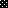 